Costa RicaCosta RicaCosta RicaApril 2028April 2028April 2028April 2028SundayMondayTuesdayWednesdayThursdayFridaySaturday123456789101112131415Gesta Heroica de Juan SantamaríaMaundy ThursdayGood Friday16171819202122Easter Sunday2324252627282930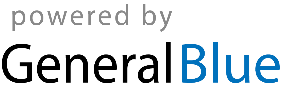 